LebenslaufPersönliche DatenName 	Christian Hofer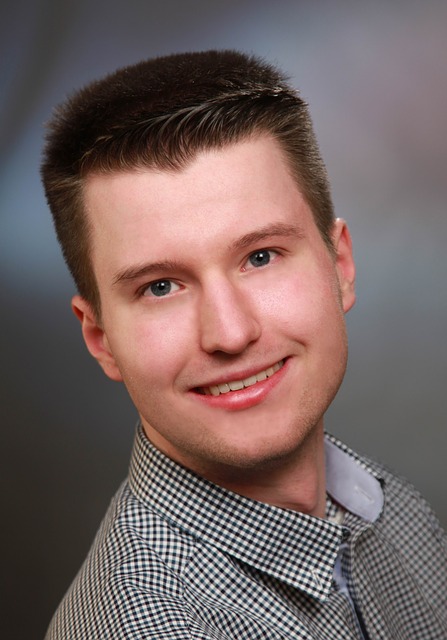 Anschrift 	Sindelfinger Straße 25
	72070 TübingenTelefon 	07071 2345678
	0176 23456789E-Mail 	christian.hofer@web.deGeburtsdatum 	28.02.1999Geburtsort 	KirchentellinsfurtBildungsweg07/2015 	Realschulabschluss mit gutem Erfolg09/2009 – 07/2015 	Albert-Schweitzer-Realschule Tübingen
	Lieblingsfächer: Mathematik und Englisch09/2005 – 08/2009 	Grundschule „Winkelwiese“ in TübingenPraxiserfahrung09/2015 – 07/2016 	Freies soziales Jahr im Münchenstift (Altersheim)
  	Aufgaben: Hausmeistertätigkeit05/2015 	Praktikant im Einzelhandel bei der XXL GmbH in Reutlingen
 	Aufgaben: Beratung von Kunden zu Waren und Preisen, Mithilfe bei der  
 	Bestückung im Non-Food-Bereich und Einsatz an der Kasse.08/2014	Praktikum in einem Baumarkt in Stuttgart
 	Aufgaben: Kennenlernen der Betriebsstruktur und des Warensortimentes,
 	Warenannahme und Regale auffüllen.08/2013	Praktikum in einem Kindergarten in Tübingen
 	Aufgaben: Mithilfe bei der Betreuung einer Kindergruppe, Beaufsichtigen    
 	der Kinder beim Spielen im Freien, Mithilfe bei der Organisation des 
 	Sommerfestes.


Kenntnisse und FähigkeitenSprachen	Spanisch (Muttersprache)
 	Deutsch (sehr gute Kenntnisse)
 	Englisch (fließend in Wort und Schrift)
  	Französisch (Grundkenntnisse)EDV	OpenOffice Writer (gute Kenntnisse)
 	MS Excel und Access (Grundkenntnisse)
 	Umgang mit dem Internet (sehr gute Kenntnisse) 
 	Zehnfingersystem	(sehr gute Kenntnisse)Führerschein	Klasse A1Hobbys und InteressenSport	Mitglied im Fußballverein FSV GomaringenEhrenamtliche Tätigkeit	Mitarbeit beim Roten KreuzTübingen, 20.10.2017Christian Hofer